Medienkommentar 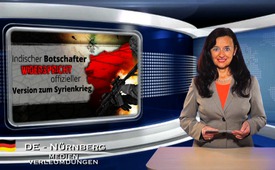 Indischer Botschafter widerspricht offizieller Version zum Syrienkrieg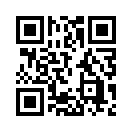 Seit Anfang 2011 tobt in Syrien ein  Krieg mit unzähligen Milizen und Fronten. Laut offizieller Darstellung der westlichen Leitmedien sei die tiefere Ursache für den Konflikt ähnlich gelagert, wie in den anderen Ländern des Nahen Ostens, in denen es im Zuge des Arabischen Frühlings zu Protesten kam.Seit Anfang 2011 tobt in Syrien ein  Krieg mit unzähligen Milizen und Fronten. Laut offizieller Darstellung der westlichen Leitmedien sei die tiefere Ursache für den Konflikt ähnlich gelagert, wie in den anderen Ländern des Nahen Ostens, in denen es im Zuge des Arabischen Frühlings zu Protesten kam. &quot;SPIEGEL ONLINE&quot; listet folgende Ursachen auf:
-  Syrien sei ein Überwachungsstaat, das Volk werde von mehreren Geheimdiensten und mafiaähnlichen Banden im Dienste des Regimes mit größter Brutalität in Schach gehalten. Die Proteste dagegen seien brutal  niedergeschlagen worden und hätten zum Bürgerkrieg geführt.
-  Soziale Ungleichheit, Vetternwirtschaft und konfessionelle Spannungen seien Auslöser für die Proteste im Februar 2011 gewesen.
-  Bereits vor Beginn der Aufstände sei unter der Herrschaft von Bashar al-Assad jegliche Kritik unterdrückt worden und die Geheimdienste hätten ohne Haftbefehle Menschen in Gefängnissen gefoltert und manchmal sogar getötet.
Kurz gesagt lautet die offizielle Version in den westlichen Ländern: Der &quot;böse&quot; syrische Präsident Assad sollte durch einen Volksaufstand gestürzt werden.
Nun jedoch veröffentlichten die &quot; Deutschen Wirtschafts Nachrichten&quot; am 16. Januar 2016 einen aufschlussreichen Bericht des früheren Botschafters Indiens in Damaskus, der der offiziellen Version widerspricht. Shri V. P. Haran war von 2009 bis 2012 Indiens Botschafter in Syrien. Unter anderem hat er mit dem mehrfach preisgekrönten indischen Magazin &quot;Fountain Ink&quot; darüber gesprochen, wie Teile der Medien den Aufstand aufgebauscht haben.
Klagemauer.tv hat die wichtigsten Aussagen Harans für Sie zusammengefasst:

1. V.P. Haran zu der Behauptung, soziale Ungleichheit und konfessionelle Spannungen seien Auslöser für die Proteste 2011 gewesen:
Syrien war ein friedvolles Land und es gab keine unterschwelligen Spannungen. Der syrischen Wirtschaft ging es gut und die durchschnittliche Wachstumsrate lag bei mehr als 5 Prozent. Die Arbeitslosigkeit lag bei circa 8 Prozent, doch arbeitslose Syrer konnten Arbeit in den Golf-Staaten finden. [...] Syrien befand sich auch in einer komfortablen Position hinsichtlich von Auslandsschulden bei 12,5 Prozent des Bruttoinlandsprodukts (BIP). [...] Das eigentliche Problem war die Dürre im Nord-Osten, die zu einer massiven Umsiedlung in den Süden und den Süd-Westen geführt hatte.
Die öffentliche Ordnung war nie ein Problem. Meine  Kolleginnen erzählten mir, sie könnten Schmuck tragen und um zwei Uhr morgens alleine nach Hause gehen und sich dabei sicher fühlen.
Manche sagen, das wäre auf den Muchabarat, sprich dem Militärgeheimdienst, zurückzuführen, doch ich spürte, dass die Menschen sich für ihre kollektive Sicherheit verantwortlich fühlten. [...]
Auch stimmt es nicht, dass es allein ein Kampf zwischen Sunniten und Schiiten ist. Schauen Sie sich die Zahlen an. Es sind mehr als 50 Prozent sunnitische Muslime in Syrien. Und es gibt Kurden, Drusen, Maroniten, Assyrer, Alawiten und andere, die den Rest ausmachen. Bashar al-Assad hat die volle Unterstützung dieser Minderheiten und sogar eines großer Anteil der sunnitischen Muslime.

2. V.P. Haran zu der Behauptung, es sei ein Volksaufstand gegen Assad im Zuge des Arabischen Frühlings gewesen:
Als sich die Situation in Tunesien und Ägypten verschärfte, legte Präsident Bashar al-Assad in einer Fernsehrede dar, dass die politischen  und wirtschaftlichen Bedingungen in Syrien anders seien. Er sagte, er sei zuversichtlich, dass Syrien nicht den gleichen Weg einschlagen würde. Das war auch die generelle Einschätzung der diplomatischen Gemeinschaft.
Bashar al-Assad war ein beliebter Anführer und das trägt zum Teil auch dazu bei, dass er noch immer an der Macht ist. Es gibt keine angemessene interne Opposition und  viele der Probleme in Syrien werden von ausländischen Kräften  verursacht, die versuchen, sich eines ungelegenen Regimes zu entledigen. 67 Prozent der  gesamten arabischen Welt hatten Assad in einer Umfrage 2009 zur beliebtesten arabischen Person gewählt. Sogar die diplomatische Gemeinschaft war sich darüber einig, dass er die Unterstützung von circa 80 Prozent Syriens hatte. Auch westliche Diplomaten sagten das. Er hatte im Jahr 2000 Reformen begonnen, die er aber wegen der Opposition durch die Baath-Partei nicht durchsetzte. [...]

3. V.P. Haran darüber, wie der Krieg von außen angezettelt wurde:
Ab Februar 2011 [...] gab es Versuche einiger Nichtregierungsorganisationen, Proteste in Damaskus zu organisieren. Zwei wurden über zwei Wochenenden organisiert, doch gerade einmal 20 oder 30 Leute nahmen teil. […] Dann ereignete sich der 18. März 2011, als Kinder an die Wände der Schule schrieben und es dann einen großen Protest gab. In der darauffolgenden Woche gab es einen weiteren Protest in Latakia und dann mit jedem weiteren Freitag passierte etwas.
Schon bald war es in Teilen von Latakia, Homs und Hama chaotisch, doch Aleppo blieb ruhig, was die Opposition sehr störte. Sie konnte die Menschen von Aleppo nicht dazu bringen, gegen das Regime aufzustehen. Also sandten sie Busladungen voller Leute nach Aleppo. Diese legten Brände und verschwanden dann wieder. Journalisten berichteten davon und sagten Aleppo hätte sich aufgelehnt
Einige Medien haben es ihre negativen Darstellungen Syriens sehr übertrieben. Manchmal wurde über Dinge berichtet, die gar nicht passiert sind. [...]
Es gibt eine Situation, die heraussticht. In Idlib waren zum harten Kern gehörende Sunniten nach Aleppo gegangen und hatten Leute überredet, der Opposition beizutreten. Menschen in Aleppo fingen an, sie zu verprügeln und zu verjagen. Die Menschenmenge war so aufgebracht  und die Polizei musste kommen und für Ruhe und Ordnung sorgen. Die Sunniten aus Idlib mussten in einem Haus  in Sicherheit gebracht werden und die Polizei musste ihnen ihre Uniformen geben, damit sie die überhaupt die Stadt verlassen konnten, ohne gelyncht zu werden. [...]

Doch Teile des Landes blieben ruhig. Die externen Unterstützer der Opposition wollten das nicht hinnehmen. Sie schickten eine Gruppe Leute an die syrisch-jordanische Grenze, wo sie zwei Sicherheitsposten überrannten. Sie brachten alle Leute dort um. Manche von ihnen wurden auf grausamste Al-Qaida-Weise getötet. Die Regierung meldete das nicht unverzüglich, doch ein Mitglied der diplomatischen Gemeinschaft bestätigte, dass  Al-Qaida Kämpfer aus dem Irak die Täter waren.   So war offenkundig, dass Al-Qaida aus dem Irak seit April 2011 in Syrien aktiv war.
Al-Qaida war dort von der ersten Woche an, und wenn nicht seit der ersten Woche, dann seit  2011, als die Al-Qaida-Fahnen auftauchten. Es waren diese Gruppen, die die Opposition  von außerhalb der Grenzen unterstützten.

4. V.P. Haran darüber, warum Assad keiner geglaubt hat, der immer wieder gesagt hat, es seien von Anfang an Terroristen gewesen:
Es ging nicht in die Köpfe der Menschen. Welches Interesse sollte Al-Qaida im Irak daran haben, Chaos in Syrien zu schaffen? Vieles davon wurde von außen gelenkt, nämlich den Golf-Staaten. Der Sender Al Jazeera hat auch eine Rolle gespielt. [...]
Die syrische Regierung hatte eine sehr schlechte Öffentlichkeitsarbeit und einen schlechten Umgang mit den Medien. Bashar al-Assad war nicht nur langsam darin, Reformen zu erlassen, sondern auch langsam darin, Veränderungen, die gemacht wurden, bekannt zu geben. Als er zum Beispiel die Reform beschlossen hatte, die Vorrangstellung der Baath-Partei zu reduzieren, wurde davon erst nach drei Monaten berichtet. Die Öffentlichkeitsarbeit war nicht weise. Dadurch wurde die Krise nicht gut gehandhabt.

Soweit Shri V. P. Haran, der mit seinen Aussagen der offiziellen Version zum Syrienkrieg widerspricht. Die Darstellung des Westens, der syrische Präsident Assad sollte durch einen Volksaufstand gestürzt werden, ist nicht haltbar. Der Krieg wurde von außen angezettelt, unter anderem von den Golf-Staaten und der Al-Qaida. Mit ihr arbeiteten die USA über den Al-Nusra-Flügel zusammen. Assad hat die Gefahr unterschätzt - weil er wusste, dass sein Volk hinter ihm steht.  
Die offizielle Berichterstattung der westlichen Leitmedien zur Ursache des Syrienkrieges muss somit in Frage gestellt werden. Gilt das dann nicht  auch für alle weiteren Anschuldigungen gegen Assad? So können bei näherer Betrachtung weder der Vorwurf standhalten, Assad hätte Chemiewaffen oder Fassbomben eingesetzt, noch der Vorwurf, er würde gezielt Städte aushungern. Sehen Sie, liebe Zuschauer, dazu unsere Sendungen vom 7.Oktober 2015 und vom 17.Januar 2016
(kla.tv/6858, kla.tv/7546).von dd.Quellen:http://www.spiegel.de/politik/ausland/krieg-in-syrien-alle-wichtigen-fakten-erklaert-endlich-verstaendlich-a-1057039.html#sponfakt=1
https://de.wikipedia.org/wiki/B%C3%BCrgerkrieg_in_Syrien
http://mea.gov.in/press-releases.htm?dtl/1897/Shri+V+P+Haran+to+be+next+Ambassador+to+the+Syrian+Arab+Republic
http://deutsche-wirtschafts-nachrichten.de/2016/01/16/indiens-botschafter-bestaetigt-krieg-in-syrien-wurde-von-aussen-angezettelt/Das könnte Sie auch interessieren:#Medienkommentar - www.kla.tv/MedienkommentareKla.TV – Die anderen Nachrichten ... frei – unabhängig – unzensiert ...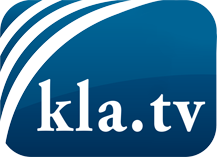 was die Medien nicht verschweigen sollten ...wenig Gehörtes vom Volk, für das Volk ...tägliche News ab 19:45 Uhr auf www.kla.tvDranbleiben lohnt sich!Kostenloses Abonnement mit wöchentlichen News per E-Mail erhalten Sie unter: www.kla.tv/aboSicherheitshinweis:Gegenstimmen werden leider immer weiter zensiert und unterdrückt. Solange wir nicht gemäß den Interessen und Ideologien der Systempresse berichten, müssen wir jederzeit damit rechnen, dass Vorwände gesucht werden, um Kla.TV zu sperren oder zu schaden.Vernetzen Sie sich darum heute noch internetunabhängig!
Klicken Sie hier: www.kla.tv/vernetzungLizenz:    Creative Commons-Lizenz mit Namensnennung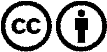 Verbreitung und Wiederaufbereitung ist mit Namensnennung erwünscht! Das Material darf jedoch nicht aus dem Kontext gerissen präsentiert werden. Mit öffentlichen Geldern (GEZ, Serafe, GIS, ...) finanzierte Institutionen ist die Verwendung ohne Rückfrage untersagt. Verstöße können strafrechtlich verfolgt werden.